     L’ARRÊT AU PUITS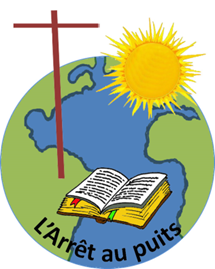 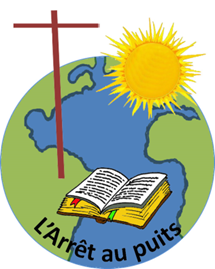 Diocèse de Sainte-Anne-de-la-Pocatière 3e dimanche du Carême A 12 mars 2023LA PAROLE DU DIMANCHEIl récrimina contre Moïse et dit : « Pourquoi nous as-tu fait monter d’Égypte ? Était-ce pour nous faire mourir de soif avec nos fils et nos troupeaux ? » (Exode 17,3)La preuve que Dieu nous aime, c’est que le Christ est mort pour nous, alors que nous étions encore pécheurs. (Romains 5, 8)« Quiconque boit de cette eau aura de nouveau soif ; mais celui qui boira de l’eau que moi je lui donnerai
n’aura plus jamais soif ; et l’eau que je lui donnerai deviendra en lui une source d’eau jaillissant pour la vie éternelle. » (Jean 4, 13-14)AU COEUR DE LA PAROLEDans la première lecture, le peuple a soif dans le désert et récrimine contre Dieu pour avoir de l’eau. Mais, Dieu montre la preuve de son amour aux pécheurs que nous sommes par la mort de son Fils unique comme don gratuit de sa grâce. Voilà pourquoi Dieu veut donner à toute l’humanité la véritable eau qui jaillit pour la vie éternelle et non pas cette eau qui désaltère simplement. LA PAROLE DANS MA VIEJe me souviens de deux situations qui m’ont entrainé à rejeter la faute sur Dieu. Je nomme deux preuves de l’amour de Dieu pour moi. Comment puis-je gouter à la source d’eau vive que m’offre le Seigneur ?MÉDITATION Seigneur mon Dieu, il m’arrive parfois de t’accuser pour mes situations difficiles. Mais, je sais au fond de moi que tu m’aimes plus que tout. Donne-moi de gouter ce bonheur sans fin que tu me propose par Jésus, ton Fils unique. Amen. PRIÈRE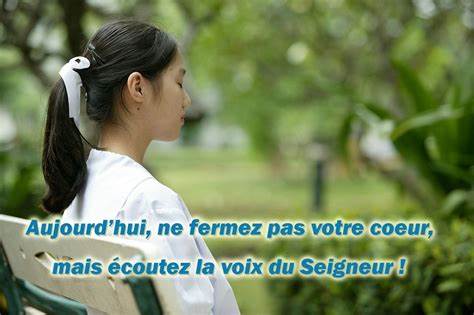 « Ne fermez pas votre cœur comme au désert, où vos pères m’ont tenté et provoqué, et pourtant ils avaient vu mon exploit. »(Psaume 94(95), 7d-8a.9)